SNAKE RIVER WESTERN SHOOTING SOCIETY2013 – WEEKEND SHOOT SCORESNewest to OldestDecember 28, 2013December 28, 2013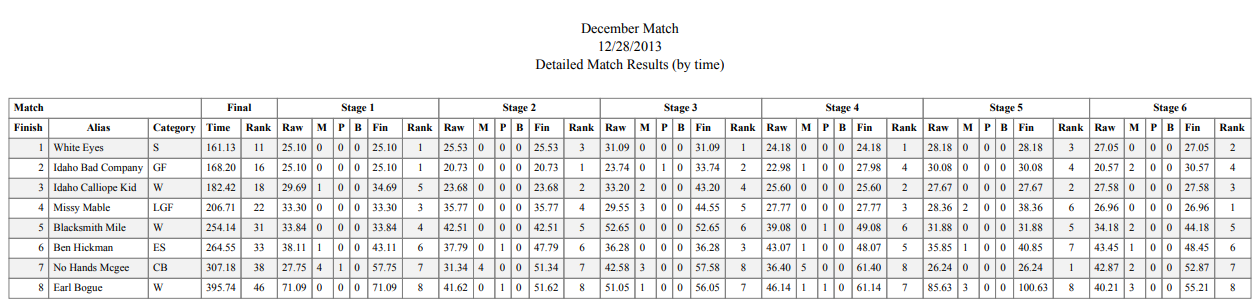 November 23, 2013November 23, 2013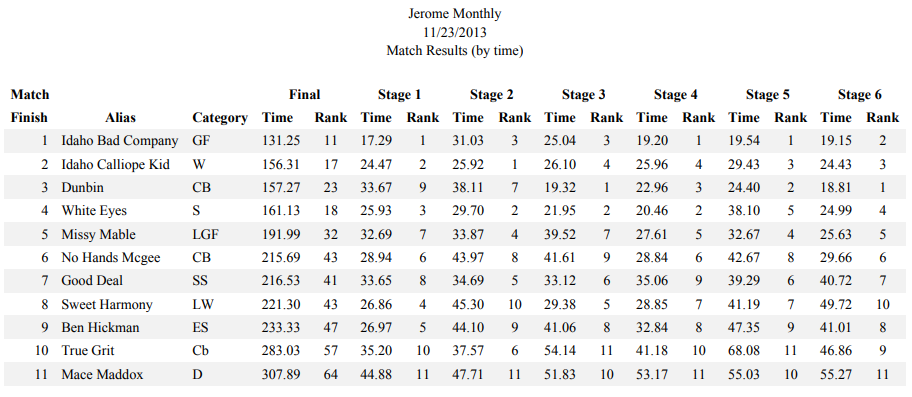 October 26, 2013October 26, 2013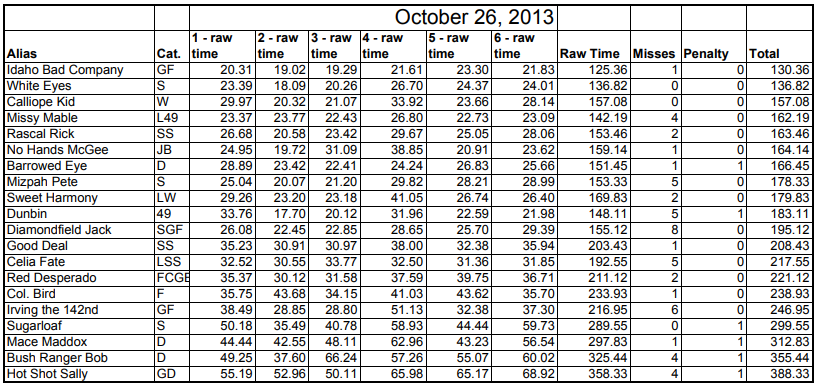 September 28, 2013September 28, 2013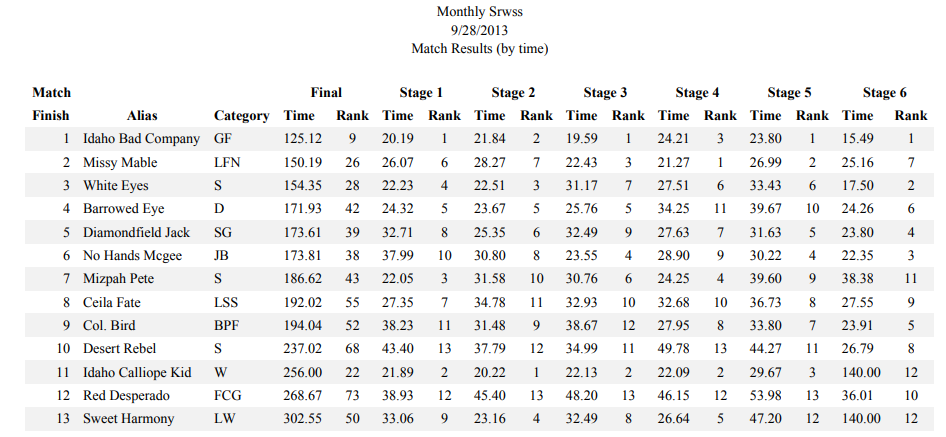 August 24, 2013August 24, 2013August 18, 2013August 18, 2013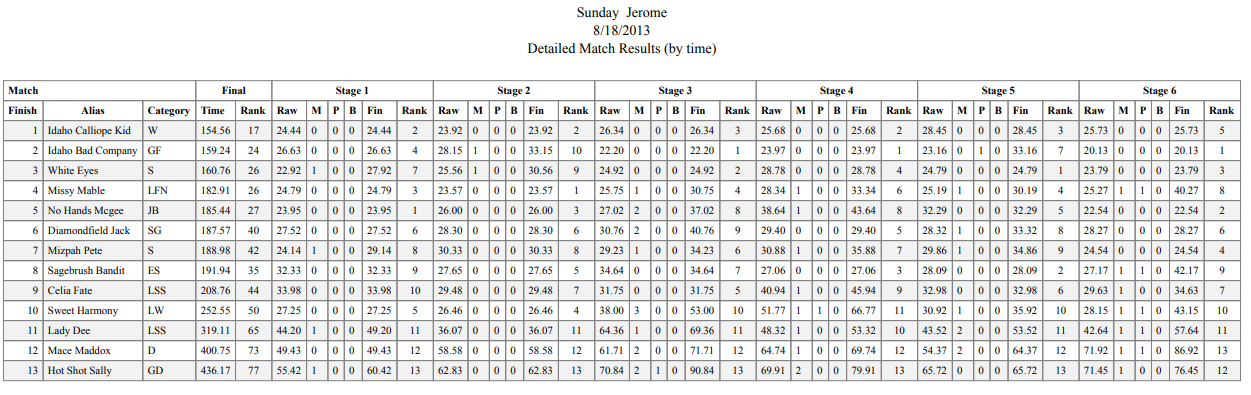 July 27, 2013July 27, 2013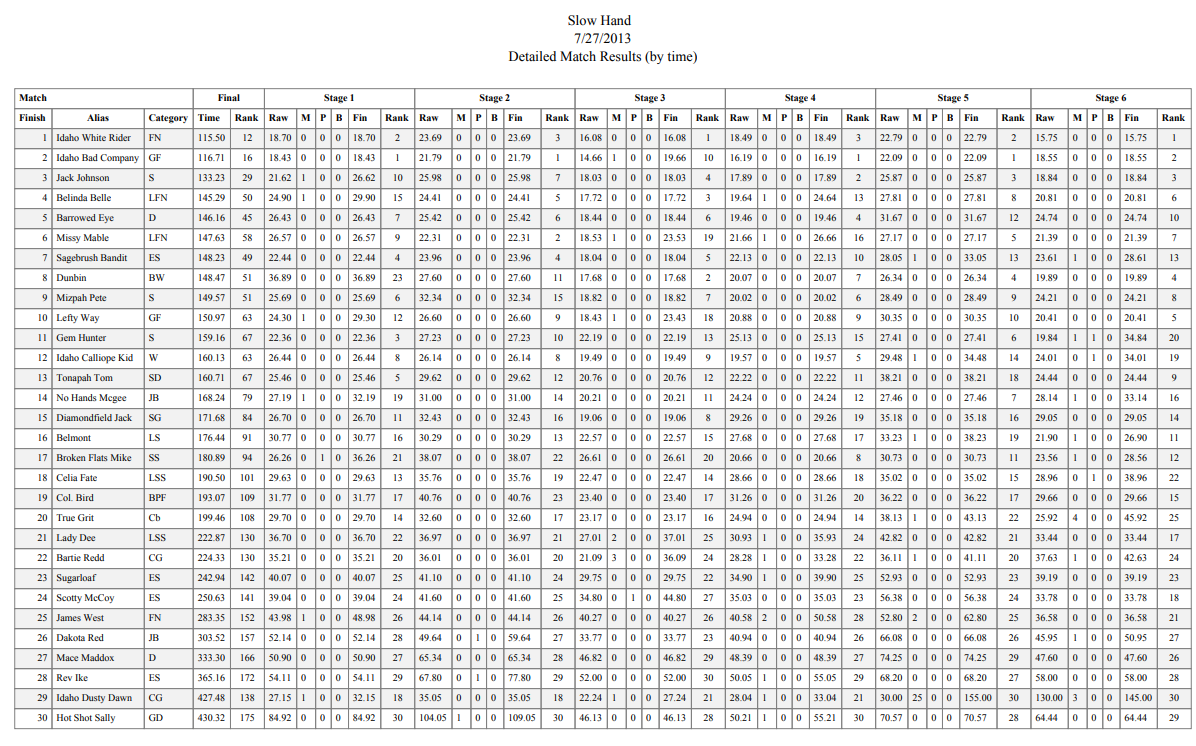 July 14, 2013July 14, 2013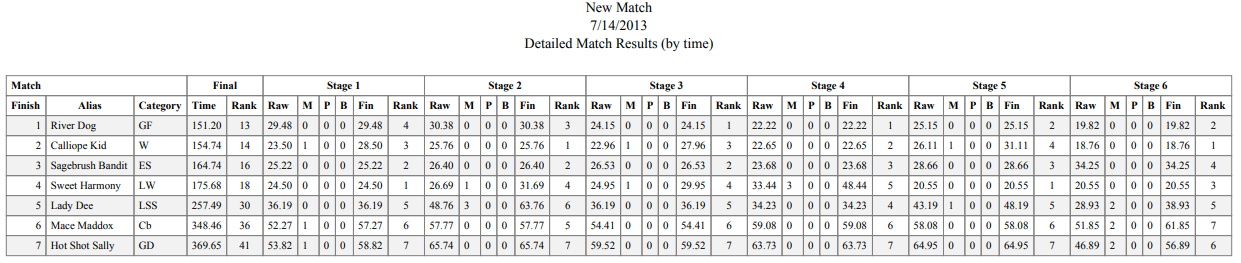 June 22, 2013June 22, 2013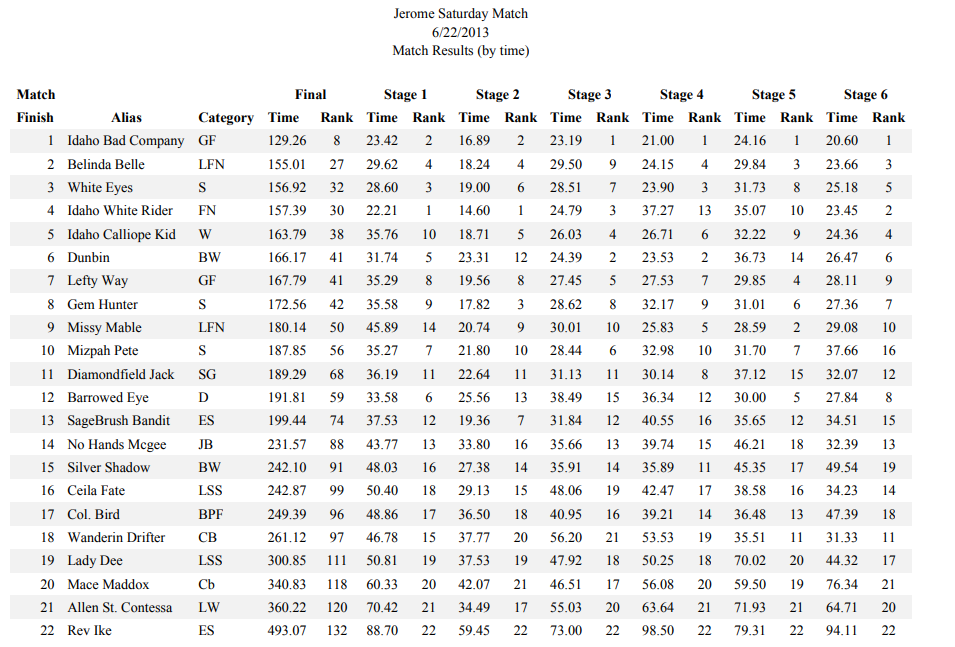 June 16, 2012June 16, 2012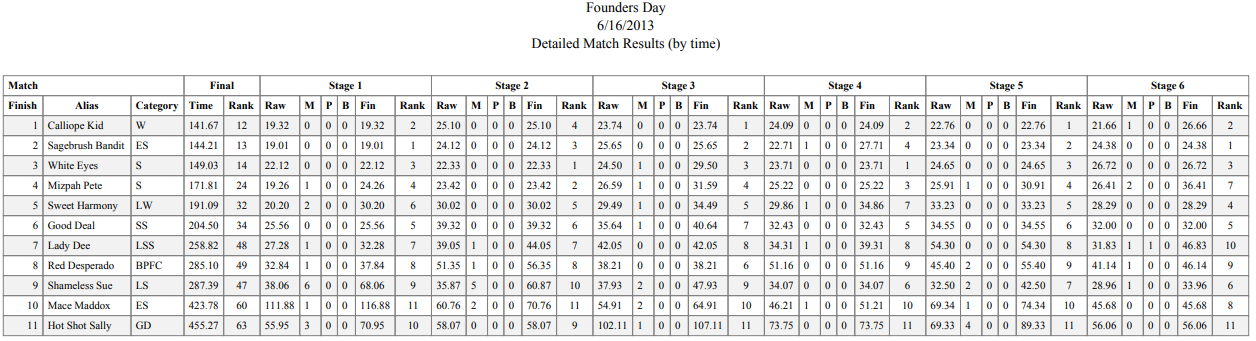 May 19, 2013May 19, 2013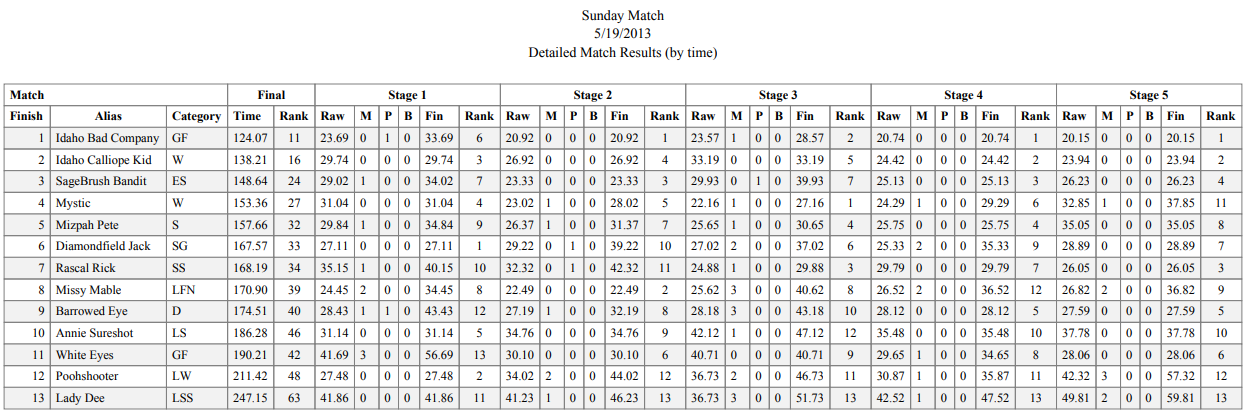 April 27, 2013April 27, 2013April 21, 2013April 21, 2013March 23, 2013March 23, 2013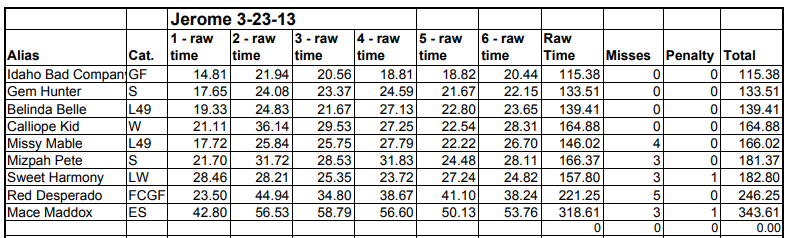 